Customer:Customer:Customer:Customer:Customer:Customer:Customer:Customer:Customer:Customer:Customer:Customer:FYZIKÁLNÍ ÚSTAV AV ČR, v.v.i.
Na Slovance 2
182 21 PRAHA 8
CZECH REPUBLICFYZIKÁLNÍ ÚSTAV AV ČR, v.v.i.
Na Slovance 2
182 21 PRAHA 8
CZECH REPUBLICFYZIKÁLNÍ ÚSTAV AV ČR, v.v.i.
Na Slovance 2
182 21 PRAHA 8
CZECH REPUBLICFYZIKÁLNÍ ÚSTAV AV ČR, v.v.i.
Na Slovance 2
182 21 PRAHA 8
CZECH REPUBLICFYZIKÁLNÍ ÚSTAV AV ČR, v.v.i.
Na Slovance 2
182 21 PRAHA 8
CZECH REPUBLICFYZIKÁLNÍ ÚSTAV AV ČR, v.v.i.
Na Slovance 2
182 21 PRAHA 8
CZECH REPUBLICFYZIKÁLNÍ ÚSTAV AV ČR, v.v.i.
Na Slovance 2
182 21 PRAHA 8
CZECH REPUBLICFYZIKÁLNÍ ÚSTAV AV ČR, v.v.i.
Na Slovance 2
182 21 PRAHA 8
CZECH REPUBLICFYZIKÁLNÍ ÚSTAV AV ČR, v.v.i.
Na Slovance 2
182 21 PRAHA 8
CZECH REPUBLICFYZIKÁLNÍ ÚSTAV AV ČR, v.v.i.
Na Slovance 2
182 21 PRAHA 8
CZECH REPUBLICFYZIKÁLNÍ ÚSTAV AV ČR, v.v.i.
Na Slovance 2
182 21 PRAHA 8
CZECH REPUBLICFYZIKÁLNÍ ÚSTAV AV ČR, v.v.i.
Na Slovance 2
182 21 PRAHA 8
CZECH REPUBLICFYZIKÁLNÍ ÚSTAV AV ČR, v.v.i.
Na Slovance 2
182 21 PRAHA 8
CZECH REPUBLICFYZIKÁLNÍ ÚSTAV AV ČR, v.v.i.
Na Slovance 2
182 21 PRAHA 8
CZECH REPUBLICFYZIKÁLNÍ ÚSTAV AV ČR, v.v.i.
Na Slovance 2
182 21 PRAHA 8
CZECH REPUBLICFYZIKÁLNÍ ÚSTAV AV ČR, v.v.i.
Na Slovance 2
182 21 PRAHA 8
CZECH REPUBLICFYZIKÁLNÍ ÚSTAV AV ČR, v.v.i.
Na Slovance 2
182 21 PRAHA 8
CZECH REPUBLICPID:PID:PID:PID:PID:PID:PID: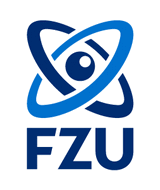 FYZIKÁLNÍ ÚSTAV AV ČR, v.v.i.
Na Slovance 2
182 21 PRAHA 8
CZECH REPUBLICFYZIKÁLNÍ ÚSTAV AV ČR, v.v.i.
Na Slovance 2
182 21 PRAHA 8
CZECH REPUBLICFYZIKÁLNÍ ÚSTAV AV ČR, v.v.i.
Na Slovance 2
182 21 PRAHA 8
CZECH REPUBLICFYZIKÁLNÍ ÚSTAV AV ČR, v.v.i.
Na Slovance 2
182 21 PRAHA 8
CZECH REPUBLICFYZIKÁLNÍ ÚSTAV AV ČR, v.v.i.
Na Slovance 2
182 21 PRAHA 8
CZECH REPUBLICFYZIKÁLNÍ ÚSTAV AV ČR, v.v.i.
Na Slovance 2
182 21 PRAHA 8
CZECH REPUBLICFYZIKÁLNÍ ÚSTAV AV ČR, v.v.i.
Na Slovance 2
182 21 PRAHA 8
CZECH REPUBLICFYZIKÁLNÍ ÚSTAV AV ČR, v.v.i.
Na Slovance 2
182 21 PRAHA 8
CZECH REPUBLICFYZIKÁLNÍ ÚSTAV AV ČR, v.v.i.
Na Slovance 2
182 21 PRAHA 8
CZECH REPUBLICFYZIKÁLNÍ ÚSTAV AV ČR, v.v.i.
Na Slovance 2
182 21 PRAHA 8
CZECH REPUBLICFYZIKÁLNÍ ÚSTAV AV ČR, v.v.i.
Na Slovance 2
182 21 PRAHA 8
CZECH REPUBLICFYZIKÁLNÍ ÚSTAV AV ČR, v.v.i.
Na Slovance 2
182 21 PRAHA 8
CZECH REPUBLICFYZIKÁLNÍ ÚSTAV AV ČR, v.v.i.
Na Slovance 2
182 21 PRAHA 8
CZECH REPUBLICFYZIKÁLNÍ ÚSTAV AV ČR, v.v.i.
Na Slovance 2
182 21 PRAHA 8
CZECH REPUBLICFYZIKÁLNÍ ÚSTAV AV ČR, v.v.i.
Na Slovance 2
182 21 PRAHA 8
CZECH REPUBLICFYZIKÁLNÍ ÚSTAV AV ČR, v.v.i.
Na Slovance 2
182 21 PRAHA 8
CZECH REPUBLICFYZIKÁLNÍ ÚSTAV AV ČR, v.v.i.
Na Slovance 2
182 21 PRAHA 8
CZECH REPUBLICContract:Contract:Contract:Contract:Contract:Contract:Contract:FYZIKÁLNÍ ÚSTAV AV ČR, v.v.i.
Na Slovance 2
182 21 PRAHA 8
CZECH REPUBLICFYZIKÁLNÍ ÚSTAV AV ČR, v.v.i.
Na Slovance 2
182 21 PRAHA 8
CZECH REPUBLICFYZIKÁLNÍ ÚSTAV AV ČR, v.v.i.
Na Slovance 2
182 21 PRAHA 8
CZECH REPUBLICFYZIKÁLNÍ ÚSTAV AV ČR, v.v.i.
Na Slovance 2
182 21 PRAHA 8
CZECH REPUBLICFYZIKÁLNÍ ÚSTAV AV ČR, v.v.i.
Na Slovance 2
182 21 PRAHA 8
CZECH REPUBLICFYZIKÁLNÍ ÚSTAV AV ČR, v.v.i.
Na Slovance 2
182 21 PRAHA 8
CZECH REPUBLICFYZIKÁLNÍ ÚSTAV AV ČR, v.v.i.
Na Slovance 2
182 21 PRAHA 8
CZECH REPUBLICFYZIKÁLNÍ ÚSTAV AV ČR, v.v.i.
Na Slovance 2
182 21 PRAHA 8
CZECH REPUBLICFYZIKÁLNÍ ÚSTAV AV ČR, v.v.i.
Na Slovance 2
182 21 PRAHA 8
CZECH REPUBLICFYZIKÁLNÍ ÚSTAV AV ČR, v.v.i.
Na Slovance 2
182 21 PRAHA 8
CZECH REPUBLICFYZIKÁLNÍ ÚSTAV AV ČR, v.v.i.
Na Slovance 2
182 21 PRAHA 8
CZECH REPUBLICFYZIKÁLNÍ ÚSTAV AV ČR, v.v.i.
Na Slovance 2
182 21 PRAHA 8
CZECH REPUBLICFYZIKÁLNÍ ÚSTAV AV ČR, v.v.i.
Na Slovance 2
182 21 PRAHA 8
CZECH REPUBLICFYZIKÁLNÍ ÚSTAV AV ČR, v.v.i.
Na Slovance 2
182 21 PRAHA 8
CZECH REPUBLICFYZIKÁLNÍ ÚSTAV AV ČR, v.v.i.
Na Slovance 2
182 21 PRAHA 8
CZECH REPUBLICFYZIKÁLNÍ ÚSTAV AV ČR, v.v.i.
Na Slovance 2
182 21 PRAHA 8
CZECH REPUBLICFYZIKÁLNÍ ÚSTAV AV ČR, v.v.i.
Na Slovance 2
182 21 PRAHA 8
CZECH REPUBLICFYZIKÁLNÍ ÚSTAV AV ČR, v.v.i.
Na Slovance 2
182 21 PRAHA 8
CZECH REPUBLICFYZIKÁLNÍ ÚSTAV AV ČR, v.v.i.
Na Slovance 2
182 21 PRAHA 8
CZECH REPUBLICFYZIKÁLNÍ ÚSTAV AV ČR, v.v.i.
Na Slovance 2
182 21 PRAHA 8
CZECH REPUBLICFYZIKÁLNÍ ÚSTAV AV ČR, v.v.i.
Na Slovance 2
182 21 PRAHA 8
CZECH REPUBLICFYZIKÁLNÍ ÚSTAV AV ČR, v.v.i.
Na Slovance 2
182 21 PRAHA 8
CZECH REPUBLICFYZIKÁLNÍ ÚSTAV AV ČR, v.v.i.
Na Slovance 2
182 21 PRAHA 8
CZECH REPUBLICFYZIKÁLNÍ ÚSTAV AV ČR, v.v.i.
Na Slovance 2
182 21 PRAHA 8
CZECH REPUBLICFYZIKÁLNÍ ÚSTAV AV ČR, v.v.i.
Na Slovance 2
182 21 PRAHA 8
CZECH REPUBLICFYZIKÁLNÍ ÚSTAV AV ČR, v.v.i.
Na Slovance 2
182 21 PRAHA 8
CZECH REPUBLICFYZIKÁLNÍ ÚSTAV AV ČR, v.v.i.
Na Slovance 2
182 21 PRAHA 8
CZECH REPUBLICFYZIKÁLNÍ ÚSTAV AV ČR, v.v.i.
Na Slovance 2
182 21 PRAHA 8
CZECH REPUBLICFYZIKÁLNÍ ÚSTAV AV ČR, v.v.i.
Na Slovance 2
182 21 PRAHA 8
CZECH REPUBLICFYZIKÁLNÍ ÚSTAV AV ČR, v.v.i.
Na Slovance 2
182 21 PRAHA 8
CZECH REPUBLICFYZIKÁLNÍ ÚSTAV AV ČR, v.v.i.
Na Slovance 2
182 21 PRAHA 8
CZECH REPUBLICFYZIKÁLNÍ ÚSTAV AV ČR, v.v.i.
Na Slovance 2
182 21 PRAHA 8
CZECH REPUBLICFYZIKÁLNÍ ÚSTAV AV ČR, v.v.i.
Na Slovance 2
182 21 PRAHA 8
CZECH REPUBLICFYZIKÁLNÍ ÚSTAV AV ČR, v.v.i.
Na Slovance 2
182 21 PRAHA 8
CZECH REPUBLICAcc. No.:Acc. No.:Acc. No.:Acc. No.:Acc. No.:Acc. No.:Acc. No.:FYZIKÁLNÍ ÚSTAV AV ČR, v.v.i.
Na Slovance 2
182 21 PRAHA 8
CZECH REPUBLICFYZIKÁLNÍ ÚSTAV AV ČR, v.v.i.
Na Slovance 2
182 21 PRAHA 8
CZECH REPUBLICFYZIKÁLNÍ ÚSTAV AV ČR, v.v.i.
Na Slovance 2
182 21 PRAHA 8
CZECH REPUBLICFYZIKÁLNÍ ÚSTAV AV ČR, v.v.i.
Na Slovance 2
182 21 PRAHA 8
CZECH REPUBLICFYZIKÁLNÍ ÚSTAV AV ČR, v.v.i.
Na Slovance 2
182 21 PRAHA 8
CZECH REPUBLICFYZIKÁLNÍ ÚSTAV AV ČR, v.v.i.
Na Slovance 2
182 21 PRAHA 8
CZECH REPUBLICFYZIKÁLNÍ ÚSTAV AV ČR, v.v.i.
Na Slovance 2
182 21 PRAHA 8
CZECH REPUBLICFYZIKÁLNÍ ÚSTAV AV ČR, v.v.i.
Na Slovance 2
182 21 PRAHA 8
CZECH REPUBLICFYZIKÁLNÍ ÚSTAV AV ČR, v.v.i.
Na Slovance 2
182 21 PRAHA 8
CZECH REPUBLICFYZIKÁLNÍ ÚSTAV AV ČR, v.v.i.
Na Slovance 2
182 21 PRAHA 8
CZECH REPUBLICFYZIKÁLNÍ ÚSTAV AV ČR, v.v.i.
Na Slovance 2
182 21 PRAHA 8
CZECH REPUBLICFYZIKÁLNÍ ÚSTAV AV ČR, v.v.i.
Na Slovance 2
182 21 PRAHA 8
CZECH REPUBLICFYZIKÁLNÍ ÚSTAV AV ČR, v.v.i.
Na Slovance 2
182 21 PRAHA 8
CZECH REPUBLICFYZIKÁLNÍ ÚSTAV AV ČR, v.v.i.
Na Slovance 2
182 21 PRAHA 8
CZECH REPUBLICFYZIKÁLNÍ ÚSTAV AV ČR, v.v.i.
Na Slovance 2
182 21 PRAHA 8
CZECH REPUBLICFYZIKÁLNÍ ÚSTAV AV ČR, v.v.i.
Na Slovance 2
182 21 PRAHA 8
CZECH REPUBLICFYZIKÁLNÍ ÚSTAV AV ČR, v.v.i.
Na Slovance 2
182 21 PRAHA 8
CZECH REPUBLICBank:Bank:Bank:Bank:Bank:Bank:Bank:FYZIKÁLNÍ ÚSTAV AV ČR, v.v.i.
Na Slovance 2
182 21 PRAHA 8
CZECH REPUBLICFYZIKÁLNÍ ÚSTAV AV ČR, v.v.i.
Na Slovance 2
182 21 PRAHA 8
CZECH REPUBLICFYZIKÁLNÍ ÚSTAV AV ČR, v.v.i.
Na Slovance 2
182 21 PRAHA 8
CZECH REPUBLICFYZIKÁLNÍ ÚSTAV AV ČR, v.v.i.
Na Slovance 2
182 21 PRAHA 8
CZECH REPUBLICFYZIKÁLNÍ ÚSTAV AV ČR, v.v.i.
Na Slovance 2
182 21 PRAHA 8
CZECH REPUBLICFYZIKÁLNÍ ÚSTAV AV ČR, v.v.i.
Na Slovance 2
182 21 PRAHA 8
CZECH REPUBLICFYZIKÁLNÍ ÚSTAV AV ČR, v.v.i.
Na Slovance 2
182 21 PRAHA 8
CZECH REPUBLICFYZIKÁLNÍ ÚSTAV AV ČR, v.v.i.
Na Slovance 2
182 21 PRAHA 8
CZECH REPUBLICFYZIKÁLNÍ ÚSTAV AV ČR, v.v.i.
Na Slovance 2
182 21 PRAHA 8
CZECH REPUBLICFYZIKÁLNÍ ÚSTAV AV ČR, v.v.i.
Na Slovance 2
182 21 PRAHA 8
CZECH REPUBLICFYZIKÁLNÍ ÚSTAV AV ČR, v.v.i.
Na Slovance 2
182 21 PRAHA 8
CZECH REPUBLICFYZIKÁLNÍ ÚSTAV AV ČR, v.v.i.
Na Slovance 2
182 21 PRAHA 8
CZECH REPUBLICFYZIKÁLNÍ ÚSTAV AV ČR, v.v.i.
Na Slovance 2
182 21 PRAHA 8
CZECH REPUBLICFYZIKÁLNÍ ÚSTAV AV ČR, v.v.i.
Na Slovance 2
182 21 PRAHA 8
CZECH REPUBLICFYZIKÁLNÍ ÚSTAV AV ČR, v.v.i.
Na Slovance 2
182 21 PRAHA 8
CZECH REPUBLICFYZIKÁLNÍ ÚSTAV AV ČR, v.v.i.
Na Slovance 2
182 21 PRAHA 8
CZECH REPUBLICFYZIKÁLNÍ ÚSTAV AV ČR, v.v.i.
Na Slovance 2
182 21 PRAHA 8
CZECH REPUBLICSupplier:Supplier:Supplier:Supplier:Supplier:Supplier:Supplier:Supplier:Supplier:Supplier:VAT No.:VAT No.:VAT No.:VAT No.:VAT No.:CZ68378271CZ68378271CZ68378271CZ68378271CZ68378271ID No.:ID No.:ID No.:ID No.:VAT No.:VAT No.:ID No.:ID No.:ID No.:ID No.:ID No.:6837827168378271683782716837827168378271ID No.:ID No.:ID No.:ID No.:ID No.:6837827168378271683782716837827168378271ID No.:ID No.:ID No.:ID No.:ID No.:6837827168378271683782716837827168378271Shipping address:Shipping address:Shipping address:Shipping address:Shipping address:Shipping address:Shipping address:Shipping address:Shipping address:Fyzikální ústav AV ČR, v. v. i., Na Slovance 2, 18221 PRAHA 8Fyzikální ústav AV ČR, v. v. i., Na Slovance 2, 18221 PRAHA 8Fyzikální ústav AV ČR, v. v. i., Na Slovance 2, 18221 PRAHA 8Fyzikální ústav AV ČR, v. v. i., Na Slovance 2, 18221 PRAHA 8Fyzikální ústav AV ČR, v. v. i., Na Slovance 2, 18221 PRAHA 8Fyzikální ústav AV ČR, v. v. i., Na Slovance 2, 18221 PRAHA 8Fyzikální ústav AV ČR, v. v. i., Na Slovance 2, 18221 PRAHA 8Fyzikální ústav AV ČR, v. v. i., Na Slovance 2, 18221 PRAHA 8Fyzikální ústav AV ČR, v. v. i., Na Slovance 2, 18221 PRAHA 8Fyzikální ústav AV ČR, v. v. i., Na Slovance 2, 18221 PRAHA 8Fyzikální ústav AV ČR, v. v. i., Na Slovance 2, 18221 PRAHA 8Fyzikální ústav AV ČR, v. v. i., Na Slovance 2, 18221 PRAHA 8Fyzikální ústav AV ČR, v. v. i., Na Slovance 2, 18221 PRAHA 8Validity of order:Validity of order:Validity of order:Validity of order:Validity of order:Validity of order:Validity of order:Validity of order:Validity of order:31.12.202031.12.202031.12.2020Tel.: , Fax: 
Tel.: , Fax: 
Tel.: , Fax: 
Tel.: , Fax: 
Tel.: , Fax: 
Tel.: , Fax: 
Tel.: , Fax: 
Tel.: , Fax: 
Tel.: , Fax: 
Tel.: , Fax: 
Tel.: , Fax: 
Tel.: , Fax: 
Tel.: , Fax: 
Tel.: , Fax: 
Tel.: , Fax: 
Tel.: , Fax: 
Validity of order:Validity of order:Validity of order:Validity of order:Validity of order:Validity of order:Validity of order:Validity of order:Validity of order:31.12.202031.12.202031.12.2020Tel.: , Fax: 
Tel.: , Fax: 
Tel.: , Fax: 
Tel.: , Fax: 
Tel.: , Fax: 
Tel.: , Fax: 
Tel.: , Fax: 
Tel.: , Fax: 
Tel.: , Fax: 
Tel.: , Fax: 
Tel.: , Fax: 
Tel.: , Fax: 
Tel.: , Fax: 
Tel.: , Fax: 
Tel.: , Fax: 
Tel.: , Fax: 
Date of delivery:Date of delivery:Date of delivery:Date of delivery:Date of delivery:Date of delivery:Date of delivery:02.10.202002.10.202002.10.2020Date of delivery:Date of delivery:Date of delivery:Date of delivery:Date of delivery:Date of delivery:Date of delivery:02.10.202002.10.202002.10.2020Method of payment:Method of payment:Method of payment:Method of payment:Method of payment:Method of payment:Method of payment:Wire TransferWire TransferWire TransferMethod of payment:Method of payment:Method of payment:Method of payment:Method of payment:Method of payment:Method of payment:Wire TransferWire TransferWire TransferDate of payment:Date of payment:Date of payment:Date of payment:Date of payment:Date of payment:Date of payment:Date of payment:Date of payment:Date of payment:Date of payment:Date of payment:Date of payment:Date of payment:Goods, marking:Goods, marking:Goods, marking:Goods, marking:Goods, marking:Goods, marking:Goods, marking:Goods, marking:Goods, marking:ItemItemItemItemItemItemItemItemItemItemItemItemItemItemItemItemItemItemItemItemItemItemItemItemItemItemItemItemItemItemItemItemItemItemItemItemQuantityQuantityQuantityQuantityQuantityQuantityQuantityUnitUnitUnitUnitUnitUnit priceUnit priceUnit priceUnit priceUnit priceUnit priceUnit priceUnit priceUnit priceAmountAmountAmountAmountAmountAmountAmountSARS-CoV-2 Spike S2 antibody (C-Term),  No. ABIN1030641, 6x0,1 mg, SARS-CoV-2 Spike S2 antibody (C-Term),  No. ABIN1030641, 6x0,1 mg, SARS-CoV-2 Spike S2 antibody (C-Term),  No. ABIN1030641, 6x0,1 mg, SARS-CoV-2 Spike S2 antibody (C-Term),  No. ABIN1030641, 6x0,1 mg, SARS-CoV-2 Spike S2 antibody (C-Term),  No. ABIN1030641, 6x0,1 mg, SARS-CoV-2 Spike S2 antibody (C-Term),  No. ABIN1030641, 6x0,1 mg, SARS-CoV-2 Spike S2 antibody (C-Term),  No. ABIN1030641, 6x0,1 mg, SARS-CoV-2 Spike S2 antibody (C-Term),  No. ABIN1030641, 6x0,1 mg, SARS-CoV-2 Spike S2 antibody (C-Term),  No. ABIN1030641, 6x0,1 mg, SARS-CoV-2 Spike S2 antibody (C-Term),  No. ABIN1030641, 6x0,1 mg, SARS-CoV-2 Spike S2 antibody (C-Term),  No. ABIN1030641, 6x0,1 mg, SARS-CoV-2 Spike S2 antibody (C-Term),  No. ABIN1030641, 6x0,1 mg, SARS-CoV-2 Spike S2 antibody (C-Term),  No. ABIN1030641, 6x0,1 mg, SARS-CoV-2 Spike S2 antibody (C-Term),  No. ABIN1030641, 6x0,1 mg, SARS-CoV-2 Spike S2 antibody (C-Term),  No. ABIN1030641, 6x0,1 mg, SARS-CoV-2 Spike S2 antibody (C-Term),  No. ABIN1030641, 6x0,1 mg, SARS-CoV-2 Spike S2 antibody (C-Term),  No. ABIN1030641, 6x0,1 mg, SARS-CoV-2 Spike S2 antibody (C-Term),  No. ABIN1030641, 6x0,1 mg, SARS-CoV-2 Spike S2 antibody (C-Term),  No. ABIN1030641, 6x0,1 mg, SARS-CoV-2 Spike S2 antibody (C-Term),  No. ABIN1030641, 6x0,1 mg, SARS-CoV-2 Spike S2 antibody (C-Term),  No. ABIN1030641, 6x0,1 mg, SARS-CoV-2 Spike S2 antibody (C-Term),  No. ABIN1030641, 6x0,1 mg, SARS-CoV-2 Spike S2 antibody (C-Term),  No. ABIN1030641, 6x0,1 mg, SARS-CoV-2 Spike S2 antibody (C-Term),  No. ABIN1030641, 6x0,1 mg, SARS-CoV-2 Spike S2 antibody (C-Term),  No. ABIN1030641, 6x0,1 mg, SARS-CoV-2 Spike S2 antibody (C-Term),  No. ABIN1030641, 6x0,1 mg, SARS-CoV-2 Spike S2 antibody (C-Term),  No. ABIN1030641, 6x0,1 mg, SARS-CoV-2 Spike S2 antibody (C-Term),  No. ABIN1030641, 6x0,1 mg, SARS-CoV-2 Spike S2 antibody (C-Term),  No. ABIN1030641, 6x0,1 mg, SARS-CoV-2 Spike S2 antibody (C-Term),  No. ABIN1030641, 6x0,1 mg, SARS-CoV-2 Spike S2 antibody (C-Term),  No. ABIN1030641, 6x0,1 mg, SARS-CoV-2 Spike S2 antibody (C-Term),  No. ABIN1030641, 6x0,1 mg, SARS-CoV-2 Spike S2 antibody (C-Term),  No. ABIN1030641, 6x0,1 mg, SARS-CoV-2 Spike S2 antibody (C-Term),  No. ABIN1030641, 6x0,1 mg, SARS-CoV-2 Spike S2 antibody (C-Term),  No. ABIN1030641, 6x0,1 mg, SARS-CoV-2 Spike S2 antibody (C-Term),  No. ABIN1030641, 6x0,1 mg, SARS-CoV-2 Spike S1 antibody (RBD), No. ABIN6952547, 5x200ug, SARS-CoV-2 Spike S1 antibody (RBD), No. ABIN6952547, 5x200ug, SARS-CoV-2 Spike S1 antibody (RBD), No. ABIN6952547, 5x200ug, SARS-CoV-2 Spike S1 antibody (RBD), No. ABIN6952547, 5x200ug, SARS-CoV-2 Spike S1 antibody (RBD), No. ABIN6952547, 5x200ug, SARS-CoV-2 Spike S1 antibody (RBD), No. ABIN6952547, 5x200ug, SARS-CoV-2 Spike S1 antibody (RBD), No. ABIN6952547, 5x200ug, SARS-CoV-2 Spike S1 antibody (RBD), No. ABIN6952547, 5x200ug, SARS-CoV-2 Spike S1 antibody (RBD), No. ABIN6952547, 5x200ug, SARS-CoV-2 Spike S1 antibody (RBD), No. ABIN6952547, 5x200ug, SARS-CoV-2 Spike S1 antibody (RBD), No. ABIN6952547, 5x200ug, SARS-CoV-2 Spike S1 antibody (RBD), No. ABIN6952547, 5x200ug, SARS-CoV-2 Spike S1 antibody (RBD), No. ABIN6952547, 5x200ug, SARS-CoV-2 Spike S1 antibody (RBD), No. ABIN6952547, 5x200ug, SARS-CoV-2 Spike S1 antibody (RBD), No. ABIN6952547, 5x200ug, SARS-CoV-2 Spike S1 antibody (RBD), No. ABIN6952547, 5x200ug, SARS-CoV-2 Spike S1 antibody (RBD), No. ABIN6952547, 5x200ug, SARS-CoV-2 Spike S1 antibody (RBD), No. ABIN6952547, 5x200ug, SARS-CoV-2 Spike S1 antibody (RBD), No. ABIN6952547, 5x200ug, SARS-CoV-2 Spike S1 antibody (RBD), No. ABIN6952547, 5x200ug, SARS-CoV-2 Spike S1 antibody (RBD), No. ABIN6952547, 5x200ug, SARS-CoV-2 Spike S1 antibody (RBD), No. ABIN6952547, 5x200ug, SARS-CoV-2 Spike S1 antibody (RBD), No. ABIN6952547, 5x200ug, SARS-CoV-2 Spike S1 antibody (RBD), No. ABIN6952547, 5x200ug, SARS-CoV-2 Spike S1 antibody (RBD), No. ABIN6952547, 5x200ug, SARS-CoV-2 Spike S1 antibody (RBD), No. ABIN6952547, 5x200ug, SARS-CoV-2 Spike S1 antibody (RBD), No. ABIN6952547, 5x200ug, SARS-CoV-2 Spike S1 antibody (RBD), No. ABIN6952547, 5x200ug, SARS-CoV-2 Spike S1 antibody (RBD), No. ABIN6952547, 5x200ug, SARS-CoV-2 Spike S1 antibody (RBD), No. ABIN6952547, 5x200ug, SARS-CoV-2 Spike S1 antibody (RBD), No. ABIN6952547, 5x200ug, SARS-CoV-2 Spike S1 antibody (RBD), No. ABIN6952547, 5x200ug, SARS-CoV-2 Spike S1 antibody (RBD), No. ABIN6952547, 5x200ug, SARS-CoV-2 Spike S1 antibody (RBD), No. ABIN6952547, 5x200ug, SARS-CoV-2 Spike S1 antibody (RBD), No. ABIN6952547, 5x200ug, SARS-CoV-2 Spike S1 antibody (RBD), No. ABIN6952547, 5x200ug, Total price:Total price:Total price:Total price:Total price:Total price:Total price:Total price:4 380.004 380.004 380.004 380.004 380.00EUREUR4 380.004 380.004 380.004 380.004 380.00EUREUREstimated total price:Estimated total price:Estimated total price:Estimated total price:Estimated total price:Estimated total price:Estimated total price:Estimated total price:Estimated total price:Estimated total price:Estimated total price:Estimated total price:Estimated total price:Estimated total price:Estimated total price:Estimated total price:Estimated total price:Estimated total price:Estimated total price:Estimated total price:Estimated total price:Estimated total price:Estimated total price:Estimated total price:Date of issue:Date of issue:Date of issue:Date of issue:Date of issue:Date of issue:Date of issue:Date of issue:Date of issue:Date of issue:Date of issue:24.09.202024.09.202024.09.202024.09.202024.09.202024.09.202024.09.202024.09.202024.09.202024.09.2020Issued:Issued:Issued:Issued:Issued:Issued:Issued:Issued:Issued:Issued:Issued:Issued:Issued:Issued:Issued:Stamp, signatureStamp, signatureStamp, signatureStamp, signatureStamp, signatureStamp, signatureStamp, signatureStamp, signatureStamp, signatureStamp, signature